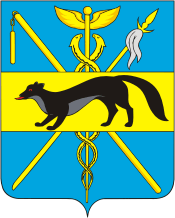 АДМИНИСТРАЦИЯБОГУЧАРСКОГО МУНИЦИПАЛЬНОГО РАЙОНАВОРОНЕЖСКОЙ ОБЛАСТИПОСТАНОВЛЕНИЕот « 16»04.2014 года № 273               г.БогучарО внесении изменений в постановлениеадминистрации Богучарского муниципальногорайона Воронежской областиот 02.12.2013года №934     В целях приведения правовых актов администрации Богучарского муниципального района Воронежской области в соответствие с требованиями действующего законодательства администрация Богучарского муниципального района Воронежской области  п о с т а н о в л я е т:            Внести в постановление администрации   Богучарского муниципального района Воронежской области от 02.12.2013 года №934 «Об утверждении административного регламента по предоставлению муниципальной услуги «Предоставление земельных участков, находящихся в собственности муниципального района, и земельных участков, государственная собственность на которые не разграничена, для строительства (с предварительным согласованием мест размещения объектов)» следующие изменения:     Утвердить прилагаемые изменения в Административный регламент администрации Богучарского муниципального района Воронежской области по предоставлению муниципальной услуги «Предоставление земельных участков, находящихся в собственности муниципального района, и земельных участков, государственная собственность на которые не разграничена, для строительства (с предварительным согласованием мест размещения объектов)».Глава администрации Богучарскогомуниципального районаВоронежской области                                                                          В.В. КузнецовУтверждены постановлением                                                                 администрации Богучарского муниципального района                                                                                          от « 16»04.2014 года № 273Изменения в Административный регламент администрации Богучарского муниципального района по предоставлению муниципальной услуги «Предоставление земельных участков, находящихся в собственности муниципального района, и земельных участков, государственная собственность на которые не разграничена, для строительства (с предварительным согласованием мест размещения объектов)».        В абзаце 11 пункта 3.3  части 3 слова «30 минут» заменить словами «15 минут».